Blank World Map Worksheet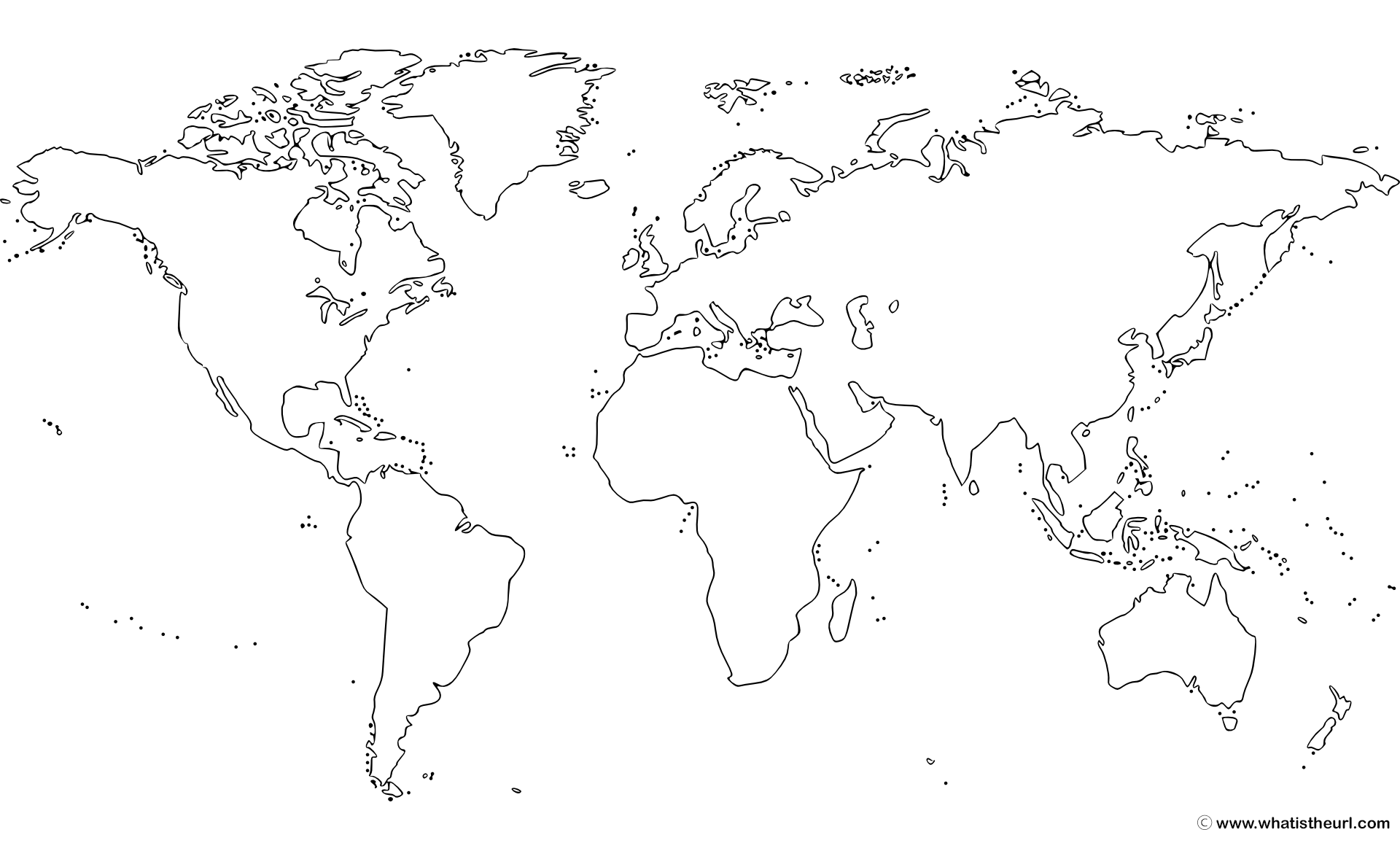 